SEQUÊNCIA DIDÁTICA – ARTE 26/04/ a 30/04/2021CONTEÚDO: surrealismoNesta semana iremos dar inicio as atividades de artes na apostila.O que é Surrealismo?Surrealismo é um movimento artístico e literário que surgiu na França no início do século XX. Apesar de o movimento ter surgido oficialmente na década de 1920, no ano de 1917 surgiu o termo “Surrealismo”, através do escritor Guillaume  Apollinaire. O Surrealismo tinha como objetivo representar o irracional e ultrapassar os limites da imaginação Os artistas surrealistas buscavam trazer o inconsciente para a arte, explorando os impulsos ocultos da mente. Essa técnica buscava driblar os controles que fazem parte do consciente do artista. O Surrealismo também valorizava os sonhos, as fantasias e a reação automática em suas obras. Era comum que os artistas se deixassem levar pelo impulso e registrassem tudo o que viessem à sua mente. O Surrealismo chegou ao Brasil após a Semana de Arte Moderna de 1922. Os pintores Tarsila do Amaral e Cícero Dias, e o escritor Ismael Nery foram os artistas que mais tiveram suas obras influenciadas pelo Surrealismo, trazendo elementos do movimento para seus trabalhos.1-Atividade: após a leitura feita do texto acima os alunos vão fazer a leitura da página 03 e 04 da apostila sobre o surrealismo e realizar atividade na página 05 irão usar a criatividade e criar um desenho surreal.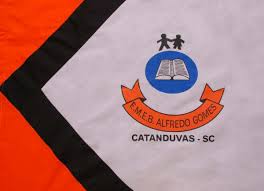 ESCOLA MUNICIPAL DE EDUCAÇÃO BÁSICA ALFREDO GOMES.DIRETORA: IVANIA NORA  ASSESSORA TÉCNICA PEDAGÓGICA: SIMONE CARLASSESSORA TÉCNICA ADMINISTRATIVA: TANIA NUNES PROFESSORA: MARLI MONTEIRO DE FREITASALUNO:--------------------------------------------------------------------------------TURMA:  5º ANO 